TWORZYMY SZKOŁĘ PROMUJĄCĄ ZDROWIENasza szkoła w roku szkolnym 2012/2013 podjęła działania promujące zdrowie 
w zakresie realizacji projektu Śląska Sieć Szkół Promujących Zdrowie. Edukacja zdrowotna stanowi ważny element programu nauczania i wychowania w naszej szkole. Uczestniczymy 
w wielu programach, projektach i kampaniach promujących zdrowy styl życia. Działania te łączą nas z siecią szkół promujących zdrowie, dlatego projekt ten wydał nam się idealnym dla kontynuacji naszej pracy. Przystąpienie do Śląskiej Sieci Szkół Promujących Zdrowie jest ze strony naszej szkoły posunięciem świadomym i wynika z kilku przyczyn. Po pierwsze, promocja zdrowia staje się w dzisiejszych czasach koniecznością. 
W dobie powszechności chorób cywilizacyjnych, zagrożeń wynikających z zanieczyszczenia środowiska, wielu niekorzystnych zjawisk społecznych mających wpływ na ludzką psychikę dbałość o własne zdrowie staje się ogromnie ważna. Istotną rolę w promowaniu zdrowego trybu życia i wiedzy na temat własnego zdrowia powinna odgrywać szkoła jako miejsce kształtujące młodych ludzi i przygotowujące ich do dorosłego życia. Po drugie, profil naszej szkoły obliguje nas do zwrócenia szczególnej uwagi na problematykę zdrowotną. Jako szkoła podstawowa z oddziałami integracyjnymi przyjmujemy w swe progi uczniów niepełnosprawnych. Wydaje nam się istotne szerzenie wiedzy na temat poszczególnych rodzajów niepełnosprawności, a także sposobów funkcjonowania osób niepełnosprawnych w społeczeństwie. Prawdziwa integracja dokonuje się tylko wtedy, gdy uczniowie są świadomi jej ważności, a świadomość tę buduje się na rzetelnej wiedzy. Po trzecie, zauważyliśmy wśród dzieci bardzo dużą potrzebę znajomości tematyki dotyczącej zdrowia. 
Cele i zadania projektu:
Szkoła Promująca Zdrowie dąży do osiągania celów i realizuje zadania określone 
w podstawie programowej kształcenia ogólnego i innych obowiązujących aktach prawnych 
a ponadto: 
Pomaga członkom społeczności szkolnej (w tym rodzicom) zrozumieć i zaakceptować koncepcję szkoły promującej zdrowie.
Zarządza projektami promocji zdrowia w sposób sprzyjający: 
- uczestnictwu, partnerstwu i współdziałaniu społeczności szkolnej (w tym rodziców) 
i społeczności lokalnej,
- skuteczności i długofalowości działań.
Prowadzi edukację zdrowotną uczniów i pracowników oraz dąży do zwiększenia jej jakości 
i skuteczności.
Szkoła Promująca Zdrowie tworzy klimat społeczny sprzyjający:
- satysfakcji z nauki i pracy w szkole, osiąganiu sukcesów oraz wzmacnianiu poczucia własnej wartości u uczniów i pracowników,
- zdrowiu i rozwojowi uczniów i pracowników,
- uczestnictwu, partnerstwu i współdziałaniu członków społeczności szkolnej, rodziców 
i osób ze społeczności lokalnej.
Tworzy środowisko fizyczne sprzyjające zdrowiu, bezpieczeństwu i dobremu samopoczuciu uczniów i pracowników.DIAGNOZA I WYBÓR MODUŁÓW DO PROGRAMUDiagnozy  i wyboru modułów dokonano na podstawie ankiety przeprowadzonej wśród nauczycieli oraz losowo wybranych uczniów i rodziców. Skorzystaliśmy z ankiety „Zdrowa szkoła to?” proponowanej przez Regionalny Ośrodek Metodyczno – Edukacyjny METIS w Katowicach zawierający 30 wskaźników, wśród których ankietowani wybierali 10 odpowiadając na powyższe pytanie.Na podstawie diagnozy potrzeb i oczekiwań, wynikających z ankiet przeprowadzonych wśród uczniów, rodziców i nauczycieli, a także obserwacji otoczenia, wybrane zostały poniżej podane kierunki działań które będziemy realizowali w latach 2012/2115.Moduły:
MODUŁ I: Edukacja zdrowotnaMODUŁ II: Zdrowe odżywianieMODUŁ III: Aktywność ruchowa
Jak wynika z przeprowadzonych ankiet, aby zdiagnozować ten problem, wiedza uczniów 
w tej dziedzinie jest wciąż niewystarczająca. Szczególnie dotyczy to profilaktyki zdrowotnej, zdrowego odżywiania i aktywności ruchowej, dlatego ten obszar postanowiliśmy w naszym programie uwypuklić. Mamy nadzieję, że działania, jakie zamierzamy podjąć w ramach szkolnego programu promującego zdrowie, wpłyną istotnie na tryb życia i sposób myślenia młodzieży o własnym zdrowiu, przyczynią się także do tego, aby społeczeństwo, w którym żyjemy, było zdrowsze.ZAŁOŻENIA I ZADANIA PROGRAMU
Światowa Organizacja Zdrowia określiła zdrowie jako „stan pełnego, dobrego samopoczucia fizycznego, psychicznego i społecznego, a nie tylko brak choroby lub zniedołężnienia. W ostatnich latach definicja ta została uzupełniona o sprawność do „prowadzenia produktywnego życia społecznego i ekonomicznego”. Odpowiedni stan zdrowia jest podstawą rozwoju i działania ludzi. Jest on nadrzędną wartością dla człowieka, dzięki któremu może realizować swoje własne aspiracje, zaspokajać potrzeby, radzić sobie ze środowiskiem. Dlatego tak ważne staje się propagowanie nawyków pro-zdrowotnych 
i aktywnego spędzania wolnego czasu zwłaszcza wśród dzieci i młodzieży. Program zmierza ku zwiększeniu potencjału zdrowia i zachowań pro-zdrowotnych. Sprzyja dobremu samopoczuciu członków społeczności szkolnej i rozwijaniu kompetencji do podejmowania przez nich działań na rzecz zdrowia własnego i innych ludzi oraz tworzenia zdrowego środowiska. Zadania dydaktyczne programu: Szkoła Promująca Zdrowie dąży do osiągania celów i realizuje zadania określone 
w podstawie programowej kształcenia ogólnego i innych obowiązujących aktach prawnych 
a ponadto: Pomaga członkom społeczności szkolnej (w tym rodzicom) zrozumieć 
i zaakceptować koncepcję Szkoły Promującej Zdrowie.Zarządza projektami promocji zdrowia w sposób sprzyjający: uczestnictwu, partnerstwu i współdziałaniu społeczności szkolnej (w tym rodziców) i społeczności lokalnej,skuteczności i długofalowości działań.Prowadzi edukację zdrowotną uczniów i pracowników oraz dąży do zwiększenia jej jakości i skuteczności.Tworzy klimat społeczny sprzyjający:satysfakcji z nauki i pracy w szkole, osiąganiu sukcesów oraz wzmacnianiu poczucia własnej wartości u uczniów i pracowników,zdrowiu i rozwojowi uczniów i pracowników,uczestnictwu, partnerstwu i współdziałaniu członków społeczności szkolnej, rodziców i osób ze społeczności lokalnej.Tworzy środowisko fizyczne sprzyjające zdrowiu, bezpieczeństwu i dobremu samopoczuciu uczniów i pracowników.Cele programu:Promowanie zasad zdrowego żywienia.Wspomaganie wszechstronnego i harmonijnego rozwoju wychowanków.Nabywanie wiedzy o zdrowiu.Nabywanie umiejętności dbania o swoje zdrowie i bezpieczeństwo.Ukształtowanie poczucia odpowiedzialności za zdrowie własne i innych ludzi.Cele szczegółowe:Wzbudzenie motywacji do prowadzenia zdrowego stylu życia.Nabycie przez uczniów pro-zdrowotnych nawyków.Przestrzeganie podstawowych zasad i sposobów utrzymania czystości, higieny osobistej 
i otoczenia.Przestrzeganie zasad właściwego odżywiania się.Wdrażanie do aktywnego spędzania czasu wolnego dla prawidłowego rozwoju 
i funkcjonowania organizmu.Kształtowanie prawidłowej komunikacji wśród uczniów.Kształtowanie pozytywnego obrazu samego siebie oraz uwrażliwienie na potrzeby innych ludzi.Wdrażanie uczniów do aktywnego działania na rzecz zdrowia własnego i innych.DZIAŁANIA PODJĘTE W ZAKRESIE PROMOCJI ZDROWIAOPIS PODJĘTYCH DZIAŁAŃ W ZAKRESIE ZDROWIAPodjęte przez nas działania dotyczyły:Promowania zasad zdrowego żywienia.Wspomagania wszechstronnego i harmonijnego rozwoju wychowanków.Nabywania wiedzy o zdrowiu.Nabywania umiejętności dbania o swoje zdrowie i bezpieczeństwo.Ukształtowania poczucia odpowiedzialności za zdrowie własne i innych ludzi.Wzbudzenia motywacji do prowadzenia zdrowego stylu życia.   Nabycia przez uczniów pro-zdrowotnych nawyków.Przestrzegania podstawowych zasad i sposobów utrzymania czystości, higieny osobistej i otoczenia.Przestrzegania zasad właściwego odżywiania się.Wdrażania do aktywnego spędzania czasu wolnego dla prawidłowego rozwoju 
i funkcjonowania organizmu.Kształtowania prawidłowej komunikacji wśród uczniów.Kształtowania pozytywnego obrazu samego siebie oraz uwrażliwienie na potrzeby innych ludzi.Wdrażania uczniów do aktywnego działania na rzecz zdrowia własnego i innych.Czy realizacja programu zmierza we właściwą stronę pozwoliły  nam określić ankiety ewaluacyjne skierowane do uczniów, rodziców i nauczycieli oraz wywiady, których uczniom udzielili: dyrektor szkoły, pedagog i pielęgniarka. Po przeanalizowaniu ankiet oraz wywiadów, wyłoniliśmy następujące wnioski do dalszych działań:W szkole są dostępne informacje na temat programu promocji zdrowia.Informacje na temat promocji zdrowia są dobrze wyeksponowane.Większość widzi zmianę niewłaściwych zachowań prozdrowotnych na właściwe.Większość bierze udział w akcjach promujących zdrowie (widzą taką potrzebę).Na korzyść zmieniło się podejście do zdrowia własnego i innych.Wysoko oceniają zaangażowanie społeczności szkolnej w realizację programu.Potwierdzają, że takie programy powinny być realizowane w szkołach.Nasze działania na rzecz promowania aktywnego trybu życia nie skupiały się jedynie dzieciach uczestniczących w programie, ale oddziaływały także na ich środowisko lokalne 
i dom rodzinny, które również mają znaczący wpływ na kształtowanie postaw prozdrowotnych u uczniów .PODSUMOWANIE DZIAŁALNOŚCI W ZAKRESIE PROMACJI ZDROWIA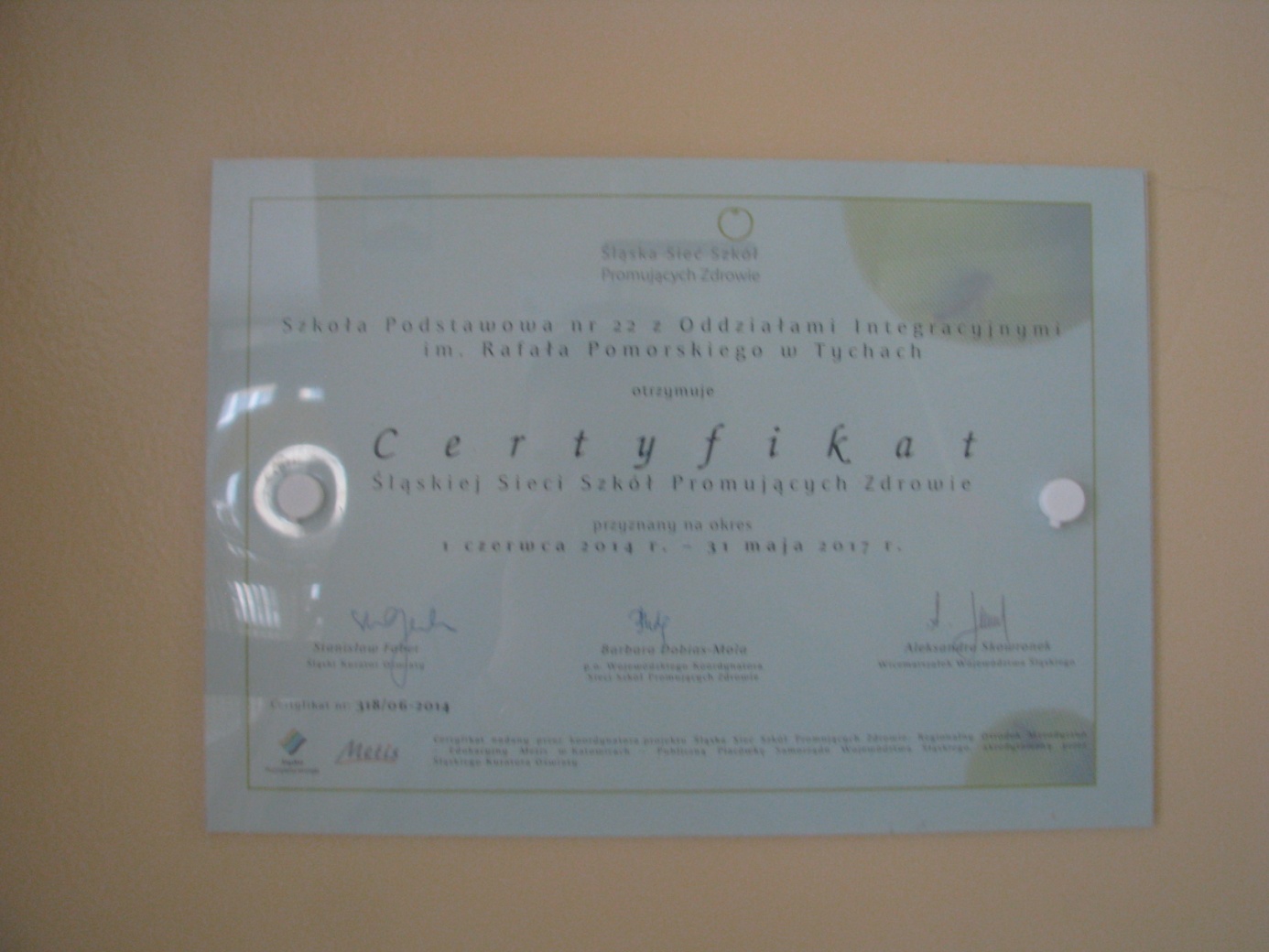 Edukacja zdrowotnaZadania/TreściZdrowe odżywianieZadania/TreściAktywność ruchowaZadania/TreściRealizacja programu „Śnieżnobiały uśmiech”.Akcja „Tydzień dla zdrowia”. Omówienie regulaminów pracowni szkolnych.Systematyczna kontrola prawidłowej postawy uczniów.Konkurs „Odżywiamy się zdrowo i estetycznie”.Omówienie regulaminów wycieczek szkolnych, wyjść, zajęć terenowych.Badanie przesiewowe dzieci.„Jesteśmy świadomymi konsumentami” – warsztaty ekologiczne na temat substancji dodawanych do żywności.Organizowanie Dnia sportu. Fluoryzacja zębów.Udział uczniów w Eko – Kiermaszu Żywności lub innych imprezach organizowanych przez miasto Tychy.Zabawy KLANZA.Prowadzenie gimnastyki korekcyjnej w klasach I –III „Trzymaj się prosto”.„Żyj zdrowo” – konkurs międzyszkolny.Turniej Gier i zabaw. Bilans 6 i 10-ciolatka.Realizacja ogólnopolskiego projektu edukacyjnego „Jem zdrowo i kolorowo”.Organizowanie wyjazdów śródrocznych klas III i IV-VI.Szczepienia ochronne.„Jem zdrowo i kolorowo”- prelekcja.Szkolne konkursy sportowe w różnych dyscyplinach. Akcja „Trzymaj się prosto”.„Jak prawidłowo zrobić  śniadanie” - konieczność spożywania pierwszego i drugiego śniadania. Zajęcia na basenie miejskim.Choroby wynikające z niewłaściwego żywienia.Kanapka na drugie śniadanie dla każdego ucznia.Udział w międzyszkolnych konkursach sportowych. Wietrzenie sal w czasie przerw i dbanie o estetykę sal lekcyjnych.Obiady szkolne.Zajęcia ruchowe dla dzieci świetlicy szkolnej.Prowadzenie gimnastyki śródlekcyjnej.Szklanka mleka dla każdego ucznia.Zajęcia rekreacyjno - sportowe dla klas IV-VI.Systematyczne kontrolowanie prawidłowej postawy uczniów w ławkach.Układamy jadłospis.Prowadzenie ćwiczeń relaksacyjnych w klasach integracyjnych.Estetyka spożywania posiłków. Zdrowe odżywianie dziecka.Ćwiczenia relaksacyjne 
w klasach 0-III.Dbanie o higienę własnego ciała zwłaszcza w okresie dorastania.Kraina pięciu porcji: "5 porcji warzyw, owoców czy soku". Międzyszkolny Konkurs Szkół Zaprzyjaźnionych „Rambit ekologiczno- sportowy”.Pracownia Terapii Integracji Sensorycznej.Żywienie na Wagę Zdrowia- rosnę zdrowo, bo jem kolorowo. Innowacja pedagogiczna 
z wychowania fizycznego: „Mały Sport – Dużo Zdrowia i Radości” dla dziewcząt 
z klas III - IV. Alkohol i papierosy a zdrowy styl życia. Warsztaty edukacyjne pod hasłem „Jak żyć zdrowo” –  piramida zdrowego żywienia.Szkolne Koło Tenisa Stołowego.Używki – zagrożenie dla organizmu.Jak zdrowo się odchudzić? - spotkanie ze specjalistą.  „W zdrowym ciele zdrowy duch”.Konkurs plastyczny „Wiem co jem” na temat zdrowego odżywiania.Alkohol, narkotyki, papierosy i inne”. Wycieczka do „Muzeum Chleba” w Radzionkowie 
lub Chlebowej Chaty” w Brennej.Realizacja programu „Spójrz inaczej”.Pokaz scenek rodzajowych na temat higieny i zdrowego odżywiania się.Rady nie od parady – opowiadania z morałem.Gazetka na korytarzu lub galeria zdjęć na temat właściwego odżywiania sięAkcja „Sprzątanie Świata”.Przedstawienie uczniom spektaklu  „Głodny król” promującego zdrowy styl odżywiania się.Realizacja programu „Zielone ludki poznają świat”.Apel dotyczący zdrowego odżywiania.Konkursy plastyczne.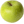 Szkoła Podstawowa nr 22 z Oddziałami Integracyjnymi im. Rafała Pomorskiego w Tychach 